	Annexe 2A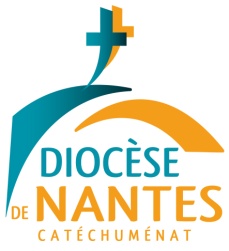 CATÉCHUMÉNAT  Fiche à retourner au Service diocésain du catéchuménat AVANT l’entrée en catéchuménat, et à conserver par l’équipe accompagnatrice.Accompagnateur responsable ou référentNOM et Prénom       Adresse      Téléphone :               Courriel :      Retour sur la démarche parcourue, ce qui a été découvert dans les rencontres, ce qui a marqué.Découverte de la parole de Dieu ? de la personne de Jésus ? de la prière ? de chrétiens ? des sacrements du baptême, de la confirmation, de l’eucharistie ?Les signes de début de conversion personnelle. A partir de ce qui a été partagé, des changements constatés par le(la) candidat(e), ou par l’accompagnateur. (Par exemple sur une ouverture du cœur, une attention aux autres, avec un regard différent, un début de changement de comportement, un affermissement de la démarche, une assiduité aux rencontres, une confiance en celui qui accueille, une démarche ouverte, en osant en parler à d'autres, un sentiment de paix intérieure, un intérêt pour la foi, qui suppose de se laisser questionner par l’Evangile…)Le lien avec l’Eglise. (Une joie de retrouver le groupe, passage progressif d’une démarche personnelle à une démarche communautaire, un intérêt pour l’Eglise…)La suite envisagée.célébration de l’entrée en catéchuménat, pause ou arrêt du parcours.Observations complémentaires :Fait le      		 à      	 	Signature de l’accompagnateur, 		      	    Visa du curé, ou du prêtre accompagnateurCandidat :      NOM et Prénom :      Date envisagée de l’entrée en catéchuménat (si fixée) :